岩手県国際交流協会	２０　　　年　　　月　　　日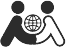 日本語サポーター紹介依頼票일본어 서포터 소개 의뢰표受付者：	 読みやすい字で、正しく記入してください。읽기 쉬운 글씨로 정확하게 쓰십시오.１．何を学習したいですか？／ 무엇을 배우고 싶으십니까?□ 生活に最低限必要な日本語　／생활에 필요한 최소한의 일본어□ 日常会話の練習　／ 일상 회화 연습□ ビジネス日本語　／ 비지니스 일본어□ 日本語能力試験の対策　／ 일본어능력시험에 대비하는 공부　Ｎ　　　□ その他　／기타（	）２．どのくらい学習したいですか？／ 얼마 동안 배우고 싶으십니까? □ １ヶ月／1개월	□ ２ヶ月／2개월	□ ３ヶ月／3개월	□ その他／기타（	）３．いつ学習したいですか？／ 언제 배우고 싶으십니까? （학습가능한시간대에 ○표시, 또는 구체적인 시간을 기입해주시기 바랍니다.）４．どこで学習したいですか？／ 어디에서 배우고 싶으십니까?□ アイーナ／아이나	□ その他／기타（	）５．日本語学習経験／ 일본어 학습 경험・今までに日本語を学習したことがありますか？／지금까지 일본어를 배운 적이 있으십니까?□ ある／있다	□ 少しある／조금 있다	□ ない／없다	↓	↙・どのように学習しましたか？／　어떻게 배우셨습니까?① 期間・場所／기간・장소母国で／모국에서　　 　年(년)　　　ヶ月(개월)　日本で／일본에서　　　 年(년)　　　ヶ月(개월)② 学習方法／학습 방법□ 学校の授業／학교 수업	□ 友達や同僚から／친구나 동료에게서□ 本･テレビ･ネット／책･텔레비전･인터넷	□ その他／기타（	）③ 使用教材／사용 교재□ みんなの日本語／민나노 니혼고	□Japanese for busy people	□ その他／기타（	）６．いまの日本語能力／ 현재의 일본어 능력① 聞き取り・会話／듣기・회화あいさつ等の簡単な言葉がわかる。	인사 등 간단한 말을 안다.	□買い物や道を訊く等の簡単な会話ができる。	쇼핑,길 묻기같은 쉬운 대화 가능. 	□家族・友達等と日常会話ができる。	가족,친구와 일상대화 가능.	□病院受診時の会話ができる。	병원 진찰시 대화 가능.	□② 読み／읽기ひらがな・カタカナが読める。	히라가나,가타카나를 읽을 수 있다.	□漢字が読める。	한자를 읽을 수 있다.	□日常よく使う簡単な単語が読める。	자주 쓰는 쉬운 단어를 읽을 수 있다.	□学校や職場、役所から配付される文書が読める。	학교나 직장,동사무소에서 온 문서를 읽을 수 있다.	□③ 書き／쓰기ひらがなカタカナが書ける。	히라가나,가타카나를 쓸 수 있다.	□メモやメールなどの簡単な文が書ける。	메모나 메일같은 쉬운 문장을 쓸 수 있다.	□申込書等の記入ができる。	신청서 등을 쓸 수 있다.	□ビジネス文書が書ける。	비지니스 문서를 쓸 수 있다.	□④ 試験／시험日本語能力試験	일본어능력시험	Ｎ　　　J-TEST 実用日本語検定	J-TEST실용일본어검정	　　　級/급BJTビジネス日本語能力テスト	BJT비즈니스 일본어능력시험	　　　級/급７．その他／ 기타かな／루비性別／성별年齢／나이氏名／이름姓/성名/이름名/이름名/이름名/이름남 ・ 여（M ・ F）国籍／국적言語／모어学校・職業학교・직업□학생　□학생이외□학생　□학생이외電話番号전화번호メールアドレス이메일※반드시 기입해주기시 바랍니다.※반드시 기입해주기시 바랍니다.※반드시 기입해주기시 바랍니다.※반드시 기입해주기시 바랍니다.住所／주소〒〒〒〒〒〒〒日本滞在歴일본 체류 기간 (일본에 온 지 얼마나 되셨습니까?)(일본에 온 지 얼마나 되셨습니까?)日本滞在予定일본 체류 예정日本滞在予定일본 체류 예정(일본에 얼마나 계실 예정이십니까?)(일본에 얼마나 계실 예정이십니까?)(일본에 얼마나 계실 예정이십니까?)月／월요일火／화요일水／수요일木／목요일金／금요일土／토요일日／일요일午前오전午後오후夕方以降저녁